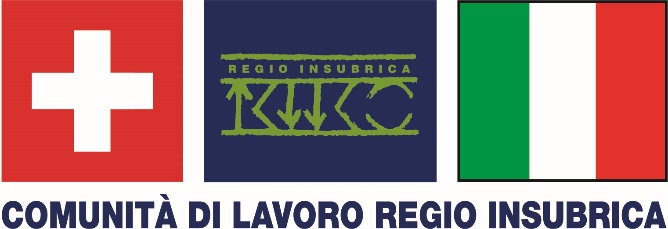 COMUNICATO STAMPAIncontro dei rappresentanti degli Ordini degli Ingegneri e degli Architetti del Cantone Ticino e delle Province di Como, Lecco, Varese, Novara e Verbano Cusio Ossolavenerdì 27 aprile 2018, ore 10.00Sede della Regio Insubrica a Mezzana (Coldrerio – Svizzera) La Comunità di lavoro Regio Insubrica, su richiesta dell’Ordine Ticinese degli Ingegneri e Architetti (OTIA), ha ritenuto di invitare gli Ordini degli Ingegneri e degli Architetti delle Province di Como, Lecco, Varese, Novara e Verbano Cusio Ossola ad un incontro coordinato dal Segretario Francesco Quattrini, allo scopo di permettere un interscambio culturale e delle rispettive realtà, di prendere visione dell’inquadramento normativo al quale sono soggetti, di esplicare vicendevolmente le procedure per l’esercizio della professione e discutere circa il riconoscimento dei rispettivi diplomi e della formazione continua.  Alla riunione sono intervenuti i Presidenti, Vice Presidenti e i relativi membri dei Consigli degli Ordini degli Ingegneri e Architetti del Cantone Ticino e di Como, Lecco, Varese, Novara e Verbano Cusio Ossola, oltre a un rappresentante del Dipartimento Finanze e Economia del Cantone Ticino.Le parti hanno convenuto dell’utilità dell’incontro decidendo di darvi seguito per approfondire gli interessi comuni, anche tramite delle proposte concrete di interscambio e collaborazione.27 aprile 2018Per maggiori informazioni:Marco Del Fedele, Presidente OTIATel. +41 79 6996957Francesco Quattrini, Segretario Regio InsubricaTel. +41 91 8144509